Jagdgesellschaft:	…………………………………………..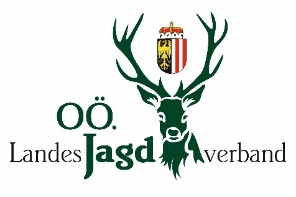 Jagdleiter_in:	……………………….………………….Name:	…………………………………………………………………Adresse:	…………………………………………………………………Jagdkartennummer:	……………………………………………..	Datum ……………………………………………….Zustimmung für die Verwendung von Nachtzielgeräten auf SchwarzwildHiermit wird dem oben angeführten Jäger bzw. der Jägerin die schriftliche Zustimmung zur Verwendung von Waffen mit Visiervorrichtungen für das Schießen bei Nacht mit elektronischem Bildverstärker oder Bildumwandler gemäß OÖ Jagdgesetz § 62, LGBl. 18/2020 für 
das Jagdjahr ………………………………. erteilt.………………………………………………………………………………Unterschrift (Jagdleiter_in)